Консультация «Кубики историй–искусство увлекательного рассказа».Речь – форма общения. В дошкольном возрасте она развивается по двум взаимосвязанным направлениям:речь ребёнка совершенствуется в процессе общения с взрослыми и сверстниками;речь становится основной перестройки мыслительных процессов и превращается в орудие мышления.Основныезадачиречевогоразвитиядетей:овладениенормамииправиламиродногоязыка;развитие у детей коммуникативных способностей (способности общаться).Речь не передаётся по наследству, ребёнок перенимает опыт речевого общения у окружающих его взрослых (и прежде всего от родителей), т.е овладение речью находится в прямой зависимости от окружающей ребёнка речевой среды. Поэтому так важно, чтобы дома он слышал правильную, грамотную речь.Вы должны знать, что важной стороной речевого развития является правильное произношение звуков. Ошибка в произношении -основа многих школьных трудностей (на письме).Кроме того, дети с нечёткой речью не уверены в себе, неохотно вступают в общение со сверстниками и взрослыми.Не забывайте, что решающее значение для развития разговорной речи дошкольника имеет его общение с вами. Постарайтесь во время прогулок с детьми обращать внимание на значимые для человека объекты: магазины, школы, поликлиники, библиотеки. Расскажите ребёнку, для чего нужны эти учреждения, кто в них работает. Во время прогулок - привлекайте внимание детей к красоте окружающей природы, растений, животных, насекомых. Не уходите никогда от ответов на вопросы ребёнка.      Знакомя с новыми предметами, вещами, объектами, называйте их правильно, расскажите о их назначении. Предложите детально рассмотреть предмет, выделить характерные особенности, свойства (этим вы пополните словарь детей), учите наблюдать, сравнивать предметы и явления.Если ваш ребёнок искажает слова –остановите его и поправьте, скажите слово так, как его необходимо говорить.Необходимо знакомить детей с фольклором, рассказывать и читать сказки, загадки, песенки, потешки. Они не только приобщают детей к национальной культуре, но и формируют нравственные качества: доброту, честность, заботу о другом человеке, развлекают и забавляют, вызывают желание высказаться, поговорить о героях сказки.Чтобы детство наших детей было счастливым главное место в их жизни должна занимать игра. И наша с вами задача удовлетворить потребность ребенка в игре, потому, что играя, ребенок учиться и познаёт мир.На каждом возрастном этапе свои задачи и методы обучения. Работа по развитию речи в детском саду осуществляетсяв разных видах деятельности: на занятиях по развитию речи и на других занятиях, вне занятий- в игровой и художественной деятельности, в повседневной жизни.Дети шести-семи лет очень пытливы, они задают много вопросов, им интересны качества и свойства предметов, они могут установить простейшие связи между явлениями природы. Необходимо находить время ивозможность для того чтобы пообщаться со своим ребенком, поиграть с ним и чему - то научить. Чтобы научиться правильно и интересно рассказывать, эффективно использовать это умение в нашей с вами работе, предлагаю познакомиться сметодом «сторителлинг» и интерактивной игрой «кубики историй».«Сторителлинг»– это повествование мифов, сказок, притч, былин. Сами рассказы могут быть как о выдуманных (книжных, сказочных, мультипликационных), так и ореальных (детях, героях сказок, мультфильмов, рассказов). Они похожи на сказки, поскольку мораль в них скрыта.Данная игра– основной и наиболее доступный для ребенка вид деятельности.Играя, дети обучаются всему тому, что так пригодиться в жизни.Кубики историй – это уникальная настольная игра-пособие жанра storytelling, развивающая фантазию и речь.Задачи пособия:Активизация основных движений артикуляционного аппарата;Закрепление	поставленных	звуков	изолированно,	в	слогах, словосочетаниях, предложениях, связной речи;Развитие навыков звукового анализа;Уточнение,	расширение	и	обогащение	лексического	запаса дошкольников;Формирование грамматического строя речи;Развитие связной речи детей;Развитие коммуникативности ,успешности в общении.Правилаэтойигрыпростыилегкозапоминаютсядетьми,сутьеё–«бросай» и «рассказывай». Сначала выбираем историю, учитывая детский интерес, программную тематику, выбираем главного героя, а также жанр рассказа (фантастика, детектив или смешная история). Например, игра для одного ребенка. Бросить 9 кубиков на стол, разделить их на 3 части – начало истории, середина и развязка. Опираясь на кубики, ребёнок рассказывает историю. Когда играет больше трёх человек, кубики кидают по очереди и продолжают друг за другом историю. Взрослый может начать историю, а дети и другие участники игры будут продолжать её рассказывать, бросая кубики.Такимобразом,участникиигрыплавнопереходятотоднойкартинки к другой и сочиняют необычные истории.Самое интересное в этой игре - вы можете сами устанавливать правила игры.Какможноиспользоватьданнуюигру;Игра для одного ребенка. Бросить 9 кубиков на стол, разделить их на 3 части – начало истории, середина и развязка. Опираясь на кубики, ребёнок рассказывает историю.Игра для трёх человек. Бросить все 9 кубиков на стол, разделить их на3 части – начало истории, середина и развязка. Один начинает рассказывать, опираясь на первые 3 кубика, остальные продолжают.Когда играет больше трёх человек – кубики кидают по очереди и продолжают друг за другом историю.Можно взрослому начать историю, а дети будут продолжать её рассказывать, бросая кубики.Кубики на каждой своей грани имеют предметную картинку. Суть игры в том, что вы (ребенок) бросаете кубики на стол и начинаете историю с каких- нибудь слов типа «Однажды…»или «Давным-давно…» и пр., нанизывая на нить повествования все символы, которые выпали на верхних граняхкубиков, начиная с того, который первым привлек ваше внимание.Взрослым может задаваться тема рассказа (сказки) либо его начало, и ребенок или другой член вашей семьи составляют историю. Например, ребенку задается тема рассказа «Жил был гном» выпадает изображение дерева «Около его дома росло дерево» выпадает солнышко «Над домиком его светит солнышко» и т.д.Чему могут научить кубики историйПравильно формулировать свои мысли, усложнять речь описаниями и подробностями.Детиперестаютстесняться,спокойноразговариваютвкругувзрослых.Развивается	фантазия.	Невероятные	истории	возникают	просто неоткуда и это очень радует и вдохновляет.Кубики историй” нельзя в полной мере назвать настольной игрой. Игра в них не предполагает победителей и проигравших, их главная задача – поднять вам настроение, развеселить и пробудить ваше воображение.Игра развивает фантазию и воображение, помогает наладить общение между участниками. “Кубики историй” не имеют ограничений по количеству и возрасту участников, а значит, могут прижиться в любой компании. К тому же это отличная развивающая игра для детей, которая способствует пополнению словарного запаса и развитию речи ребенка.Говорить о плюсах этой техники можно бесконечно. Но ведь всегда лучше один раз попробовать. Игра завлекает всех, даже тех, кто не участвовал, а просто наблюдал.Можносуверенностьюсказать,чтоэтаиградлявсех возрастов.Но если нет возможности купить кубики, то предлагаем воспользоваться нашей коллекцией разверток(Приложение №1), просто распечатывайте понравившиеся и склеивайте.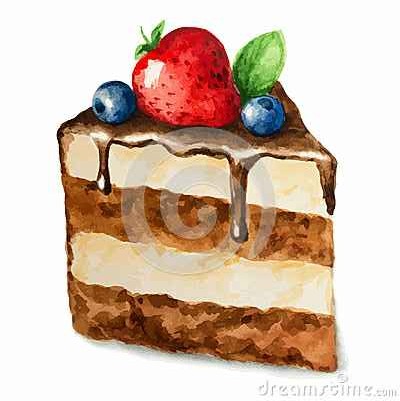 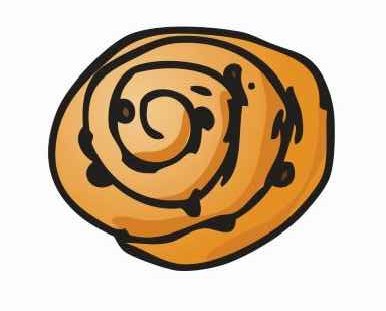 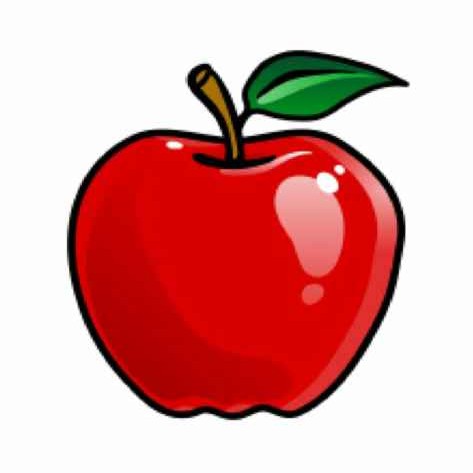 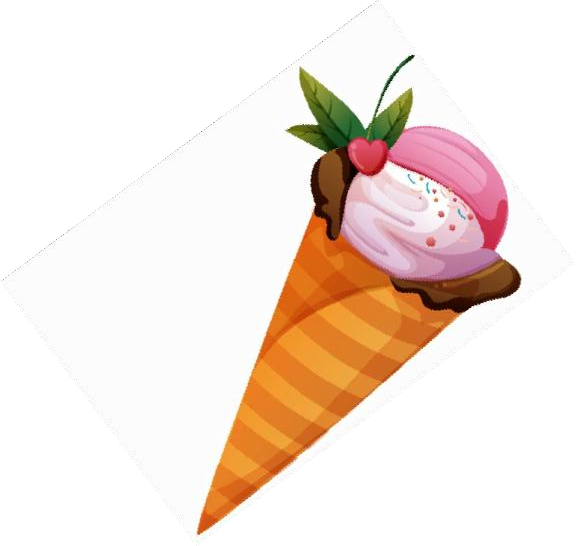 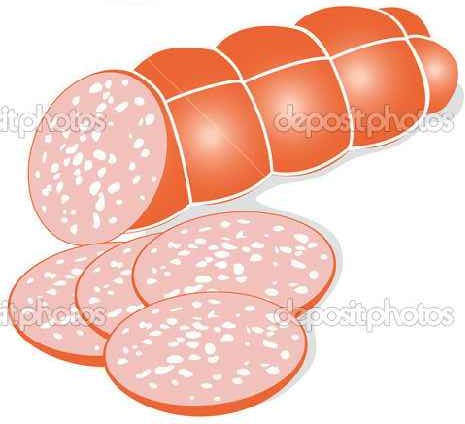 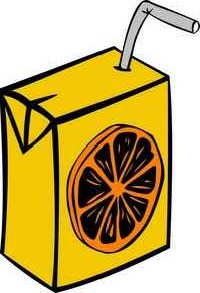 Приложение №1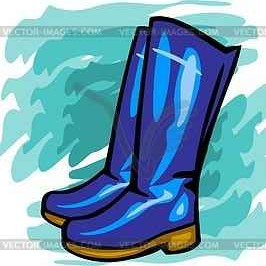 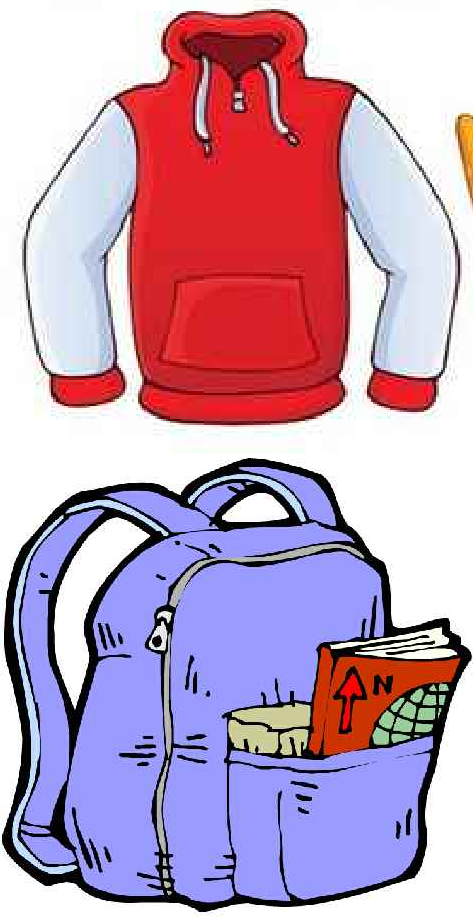 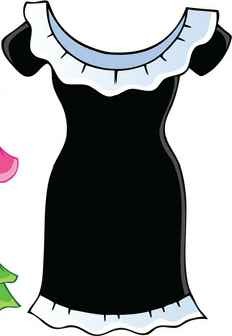 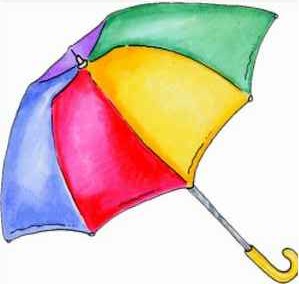 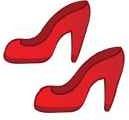 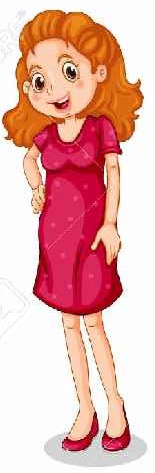 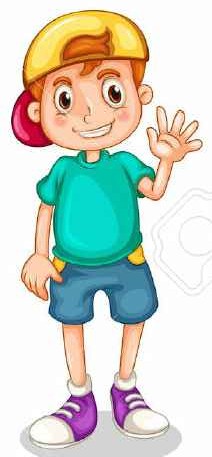 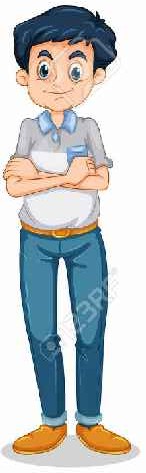 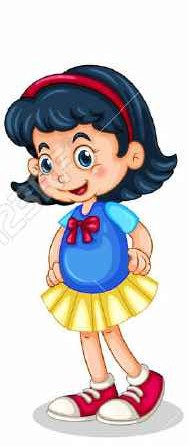 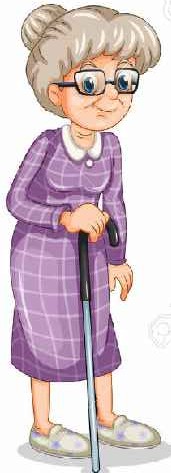 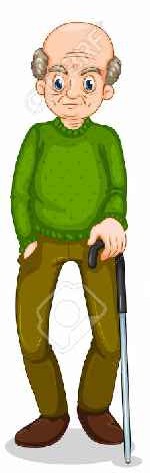 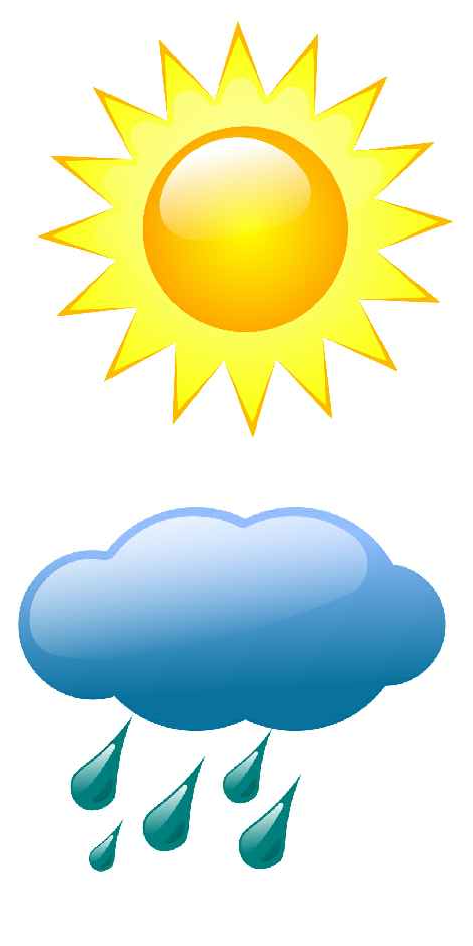 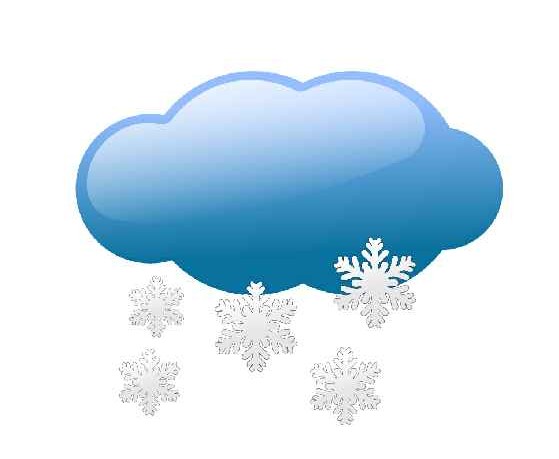 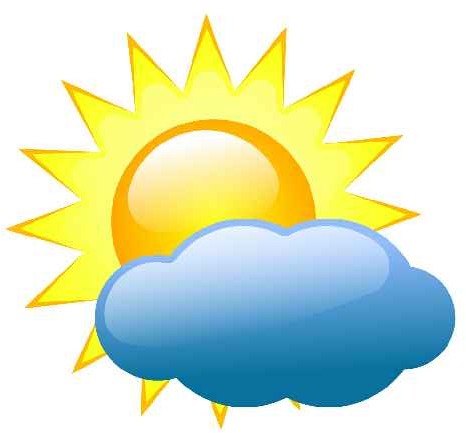 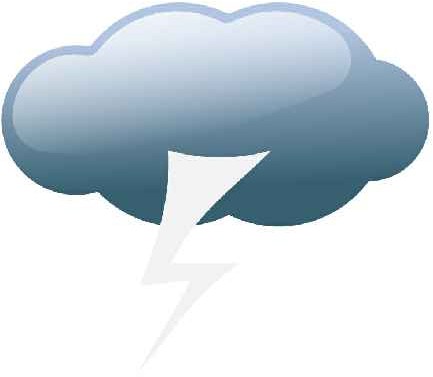 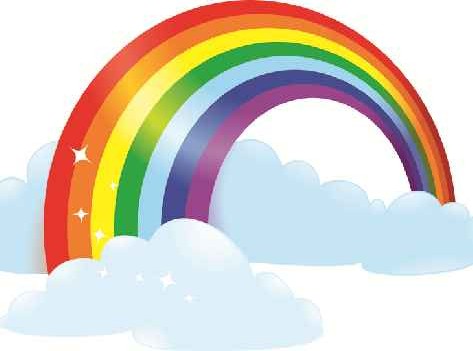 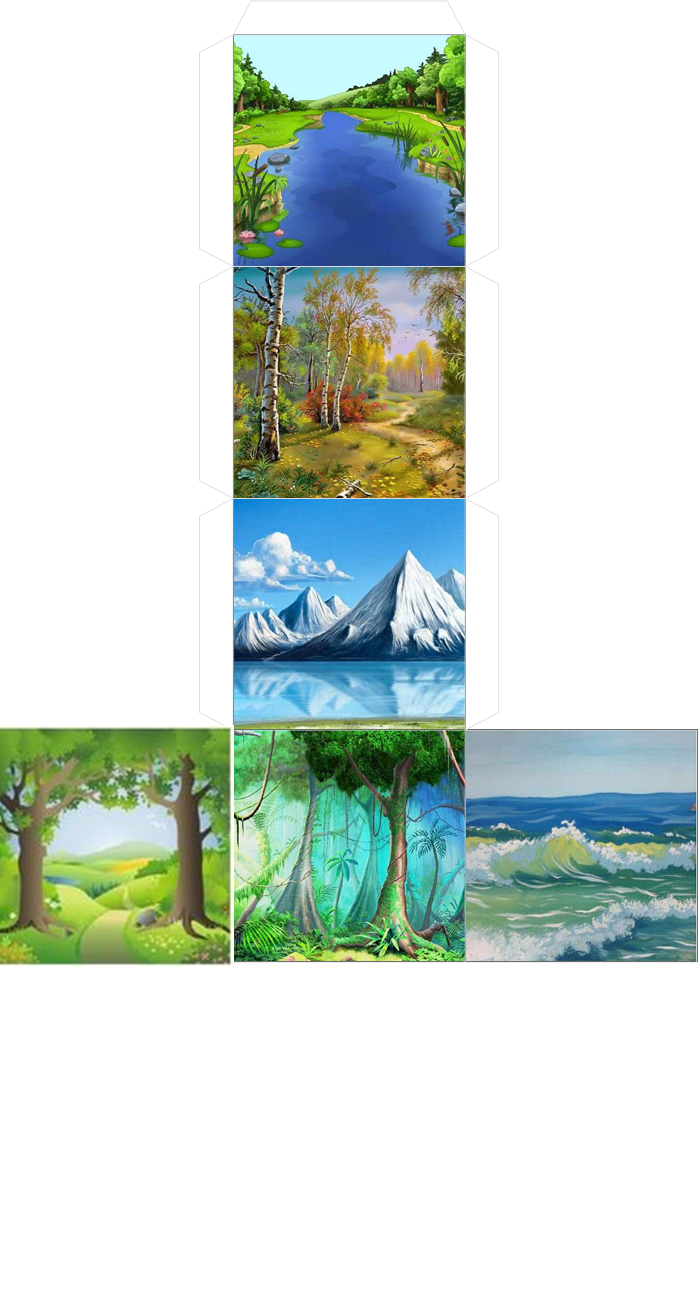 